Обособленное структурное подразделение муниципального бюджетного дошкольного образовательного учреждения детского сада №7 «Жемчужинка» - детский сад «Росинка»Сценарий праздника 8 Мартав младшей группе «Звёздочка»«Цветочки для мамочки»                                                                           Подготовил воспитатель:                                                                                          Коломыцева И.В.х.Объединённый (Под музыку дети входят в зал встают в полукруг)Ведущий: Какие вы нарядныеКакие вы опрятные И как не радоваться намВсе: Сегодня праздник наших мам!Ведущий:   С днем восьмого марта ,С праздником весенним,С первыми цветами,В этот светлый час!Дорогие наши,Милые, родные,Самые красивыеВсе: Поздравляем вас!А для этого мы исполним нашим любимым мамочкам песню «Мамин день» (Дети садятся на стульчики)Чтение стихов.Ведущий:Посмотрите за окошко,
Стало там теплей немножко.
Главный праздник наступает,
Солнышко его встречает.                                                                                                                               Танцевать нас приглашает.   Танец «С ленточками» (девочки)    Танец «С ложками» (мальчики)Ведущий: ребята посмотрите сколько цветочков в нашем зале Какие они разные, красивые, волшебные. Каждый что- то означает. Эти цветочки не простые, посмотрите золотые. А принесли они нам загадки, дружно говорим отгадки!Загадки:1. В ушках маминых сверкают Цветом радуги играютСеребрятся капли – крошкиУкрашения…(сережки) 2.Острый нос, стальное ушкоВ ушке – ниточка, подружка Сшить обновки помоглаНашей бабушке…(игла)3. Две стекляшки и две душки
Носят бабушки – подружки.
На носу не новички –
Крепко держатся…(очки)                                                                               4.  Сварит бабушка из ягод
Угощенье для ребят.
Будет детям объеденье –
Ароматное…(варенье)                                                                    Ведущий: Какие Детки замечательные — отгадали все загадки.                                                                                   Ведущий: А теперь приглашаю на игру !!!                                                                                  1.Игра «Повяжи девочке косынку!»  Соревнуются два-три мальчика. Перед каждым мальчиком на стуле сидит девочка, на спинках стульев висят косынки. По сигналу мальчики повязывают косынки девочкам. Кто быстрее?                                                             2. Игра «Кто больше шаров заметёт в обруч» (В игре участвуют 2 девочки. Они заметают «метёлками» из бумаги «мусор» - воздушные шары, разбросанные по залу, каждая в свой обруч).3. Игра «Цветок для милой мамочки». Ведущая: Победила дружба, какие молодцы. Ведущий: Мамы все заулыбались,Значит, мы не зря старались.Чтоб совсем развеселить,Хотим на конкурс пригласить!4.Игра «Море поцелуев»Ведущий: Милые мамочки, бабушки поздравляем с праздником!  Будьте веселы, здоровы, всем дарите добрый свет.
Ведущий :   Мам дорогих в этот день поздравляем.
                      Подарки чудесные мы им вручаем?
                      Примите подарки от ваших ребят,
                      Их сделал наш дружный, веселый детский сад!            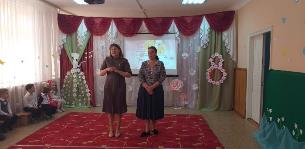 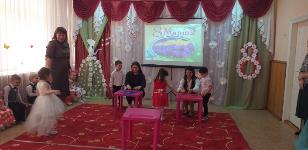 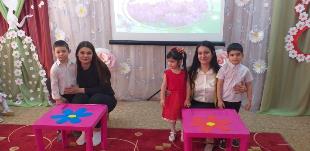 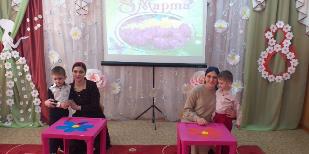 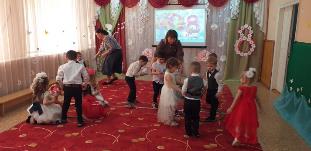 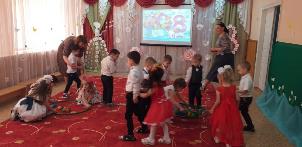 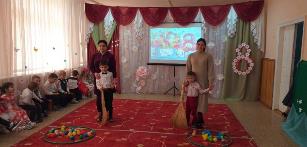 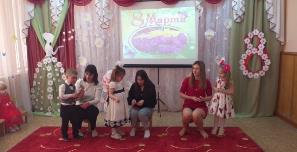 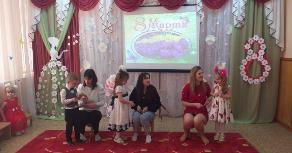 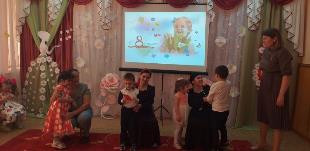 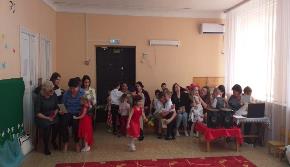 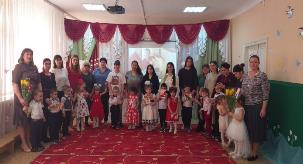 